Training (3 Sections Listed Below)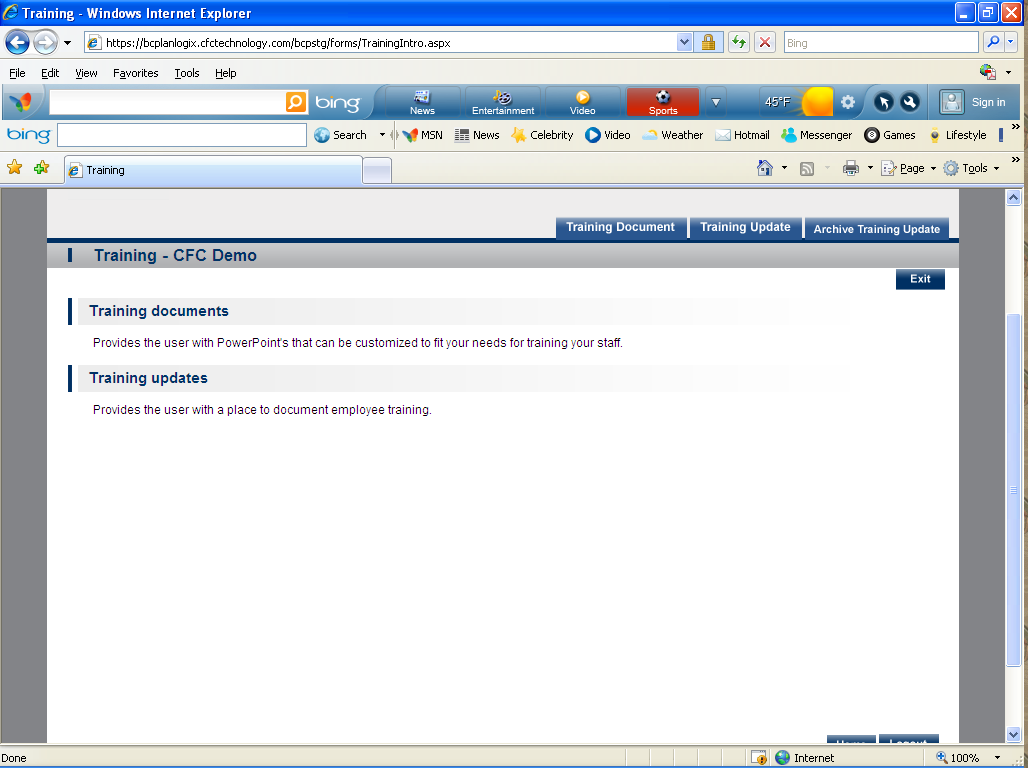 Training Document- Provides the user with PowerPoint's that can be customized to fit your needs for training your staff. 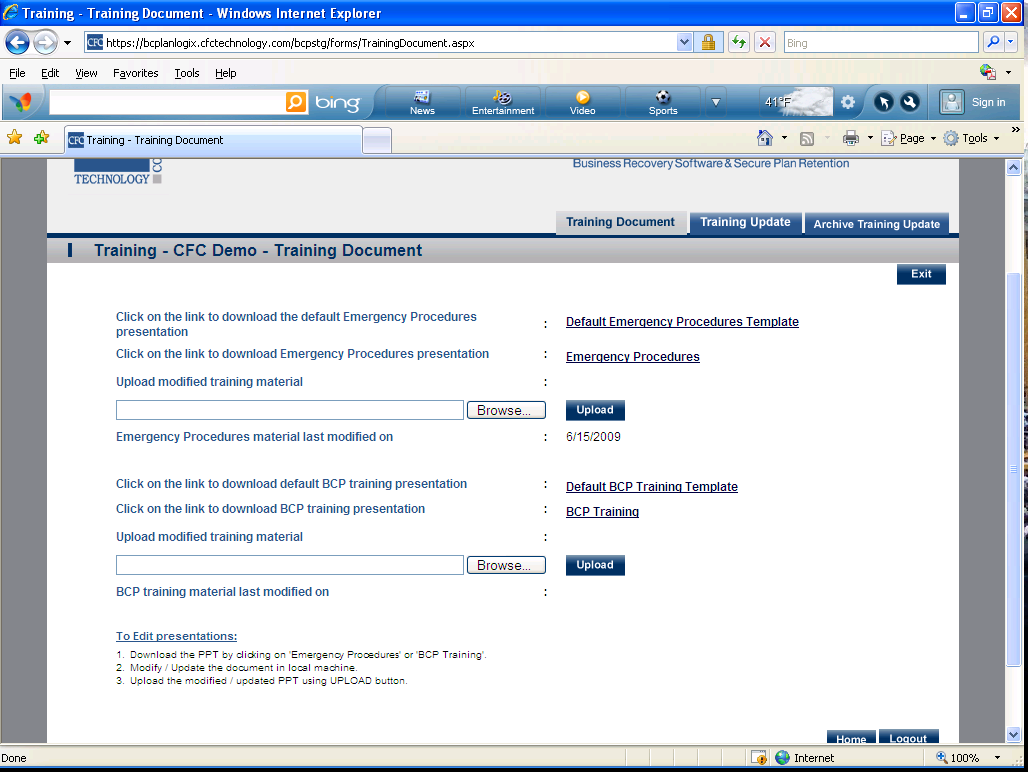 Training Update- Provides the user with a place to document employee training. 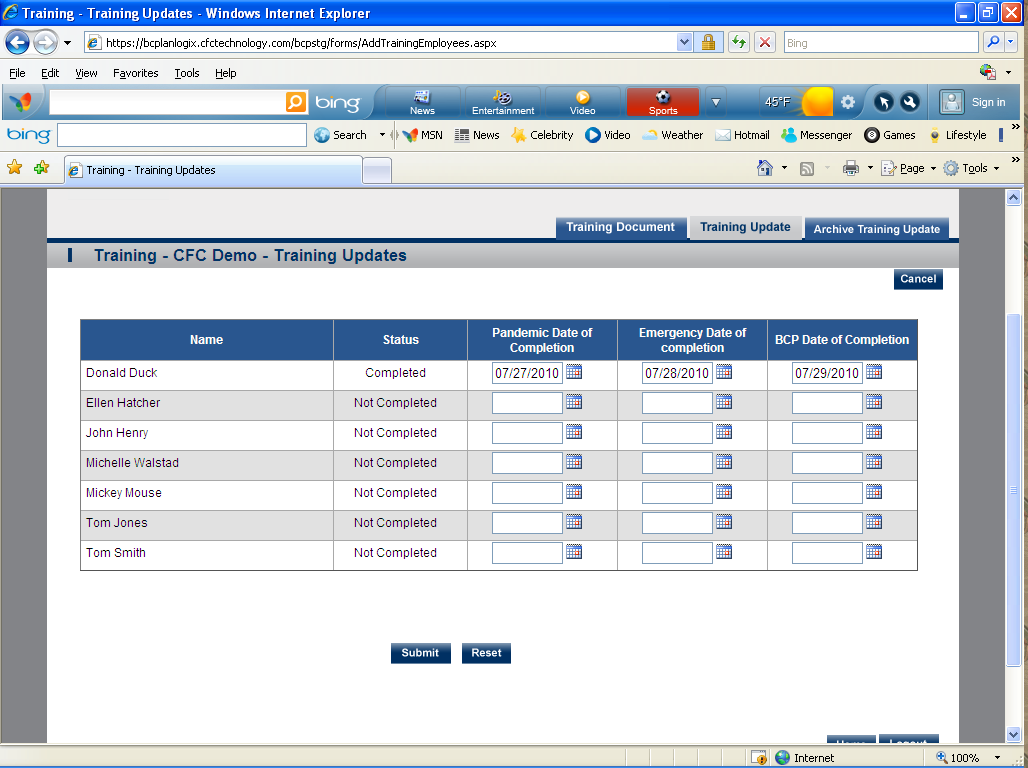 Archive Training Update- Provides an archive of employee training and dates of completion. 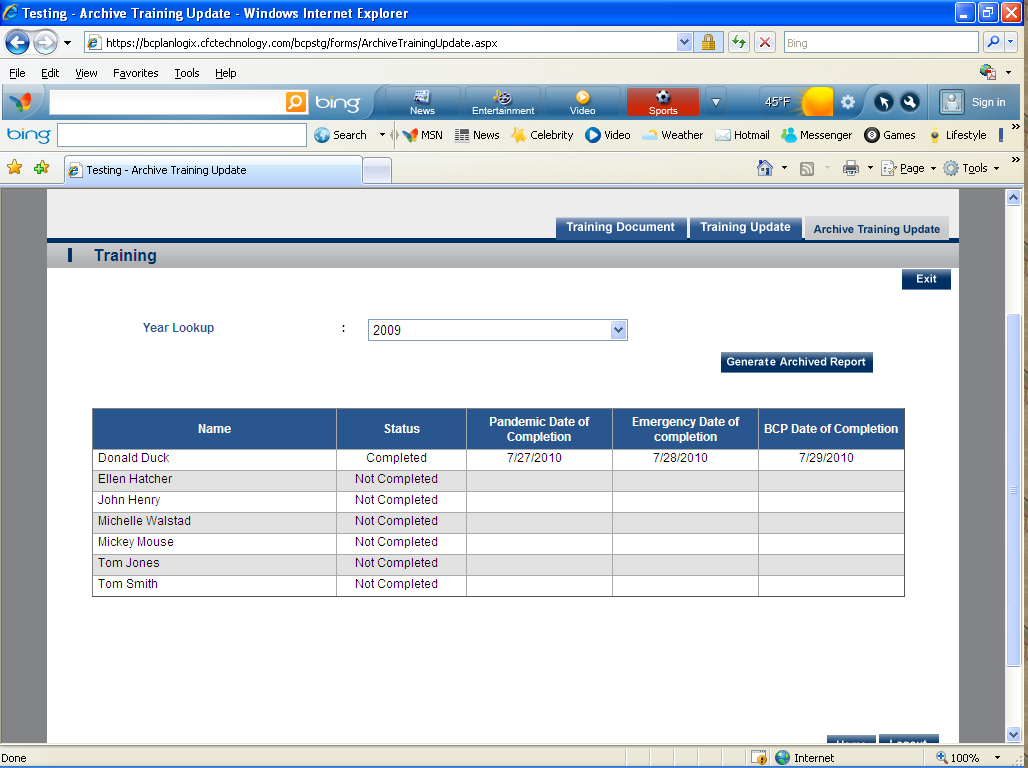 